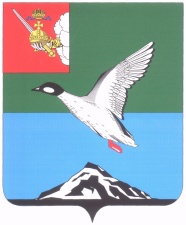 АДМИНИСТРАЦИЯ ЧЕРЕПОВЕЦКОГО МУНИЦИПАЛЬНОГО РАЙОНА Р А С П О Р Я Ж Е Н И Еот 06.03.2017 									        № 143-рг. ЧереповецО признании утратившими силу отдельных распоряжений администрации района1. Признать утратившими силу распоряжения администрации Череповецкого муниципального района:от 25.02.2016 № 54-р «Об утверждении состава единой комиссии                    по проведению торгов»;от 04.08.2016 № 316-р «О внесении изменений в распоряжение администрации района от 25.02.2016 № 54-р «Об утверждении состава единой комиссии по проведению торгов»;от 04.10.2016 № 402-р «О внесении изменений в распоряжение администрации района от 25.02.2016 № 54-р «Об утверждении состава единой комиссии по проведению торгов»;от 17.10.2016 № 423-р «О внесении изменений в распоряжение администрации района от 25.02.2016 № 54-р «Об утверждении состава единой комиссии по проведению торгов»;от 03.02.2017 № 56-р «О внесении изменений в распоряжение администрации района от 25.02.2016 № 54-р «Об утверждении состава единой комиссии по проведению торгов».2. Распоряжение разместить на официальном сайте Череповецкого муниципального района в информационно-телекоммуникационной сети Интернет.По поручению главы районазаместитель главы районапо социальным вопросам                                                              А.В.Прокофьев